Name:____________________________________							Period:________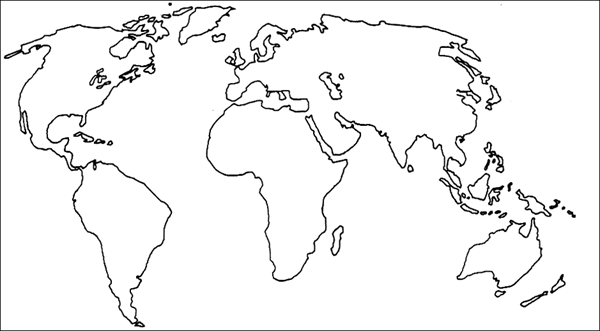 Directions:  Color the biome map using page 143 in your textbook.  You may use any colors that you chose, however you are expected to create a key.  